                                                                                03.08.2022             259-01-03-308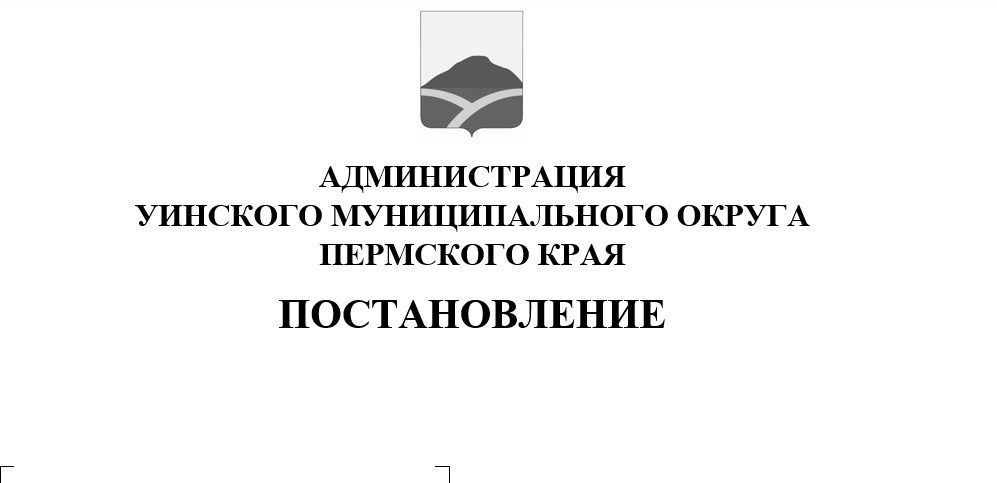 В соответствии с Федеральным законом от 06.10.2003 N 131-ФЗ «Об общих принципах организации местного самоуправления в Российской Федерации», ст. ст. 4,5,8 Федерального закона от 08.11.2007 N 257-ФЗ «Об автомобильных дорогах и дорожной деятельности в Российской Федерации», руководствуясь Уставом Уинского муниципального округа, администрация Уинского муниципального округа ПОСТАНОВЛЯЕТ:1. Утвердить перечень участков дорог, обеспечивающих кратчайшее расстояние от районного центра до всех населенных пунктов муниципального округа по определенному направлению дорог на территории Уинского муниципального округа Пермского края согласно приложению № 1.2.  Утвердить схему автомобильных направлений, обеспечивающих кратчайшее расстояние от районного центра до всех населенных пунктов Уинского муниципального округа согласно приложения № 2.2. Настоящее Постановление вступает в силу со дня обнародования и подлежит размещению на официальном сайте администрации Уинского муниципального округа (http://uinsk.ru).3. Контроль за исполнением настоящего постановления возложить наначальника МКУ «УКС и ЖКХ» Уинского муниципального округа администрации Уинского муниципального округа Пермского края Квитков Д.Н.Глава муниципального округа – глава администрации Уинскогомуниципального округа							А.Н. ЗелёнкинПриложение № 1 к постановлению администрации Уинского муниципального округаПриложение № 2 к постановлению администрации Уинского муниципального округа 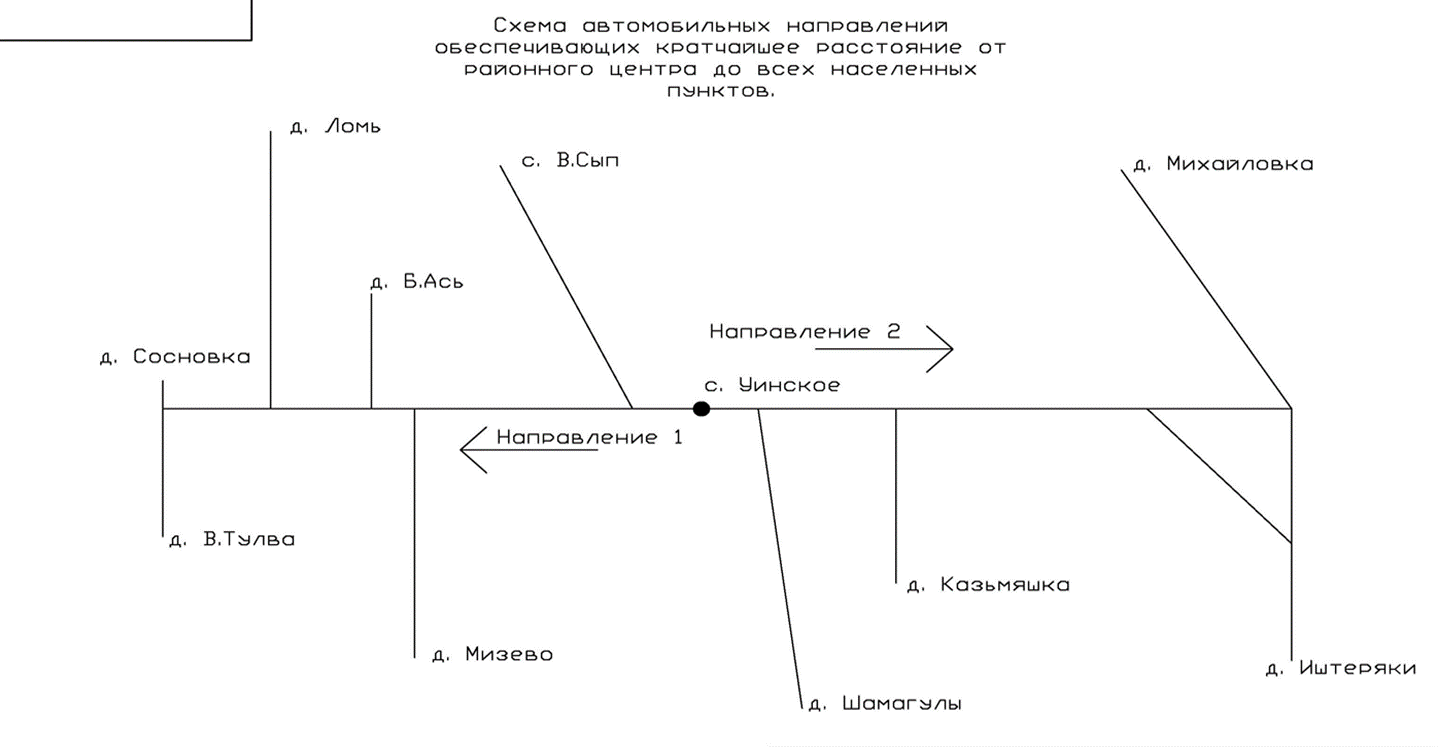 №№ПоказательЕдиница измеренияПротяженностьНаправление 1. Уинское-Граница Чернушинского ГОкм111,823Направление 2. Уинское- Граница Ординского МОкм107,947